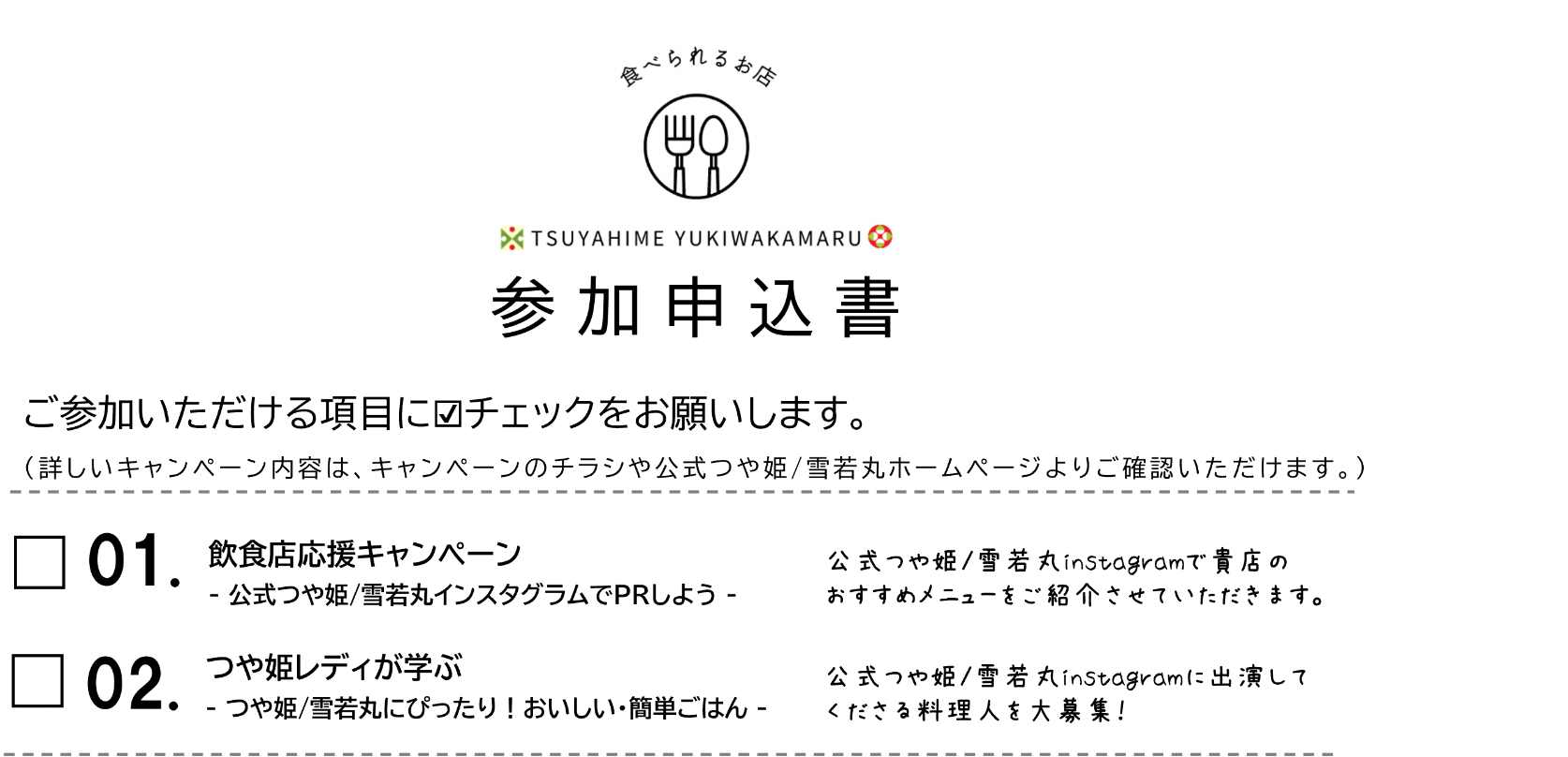 店舗名　　　　　　　　　　　　　　　　　　　　　　　　　　　（ご担当者）　　　　　 　　　　　　　　  住所　〒　　　　　　　　　　　　　　　　　　　　　　　　　　　　　　 　　　　　　　　　　　　　　　　　　電話　　　　　　　　　　　　　　　　　　　mailアドレス　　　　　　　　　　　　　　　　 　　　　　　　　０１． 料理名　　　　　　　　　　　　　　　　　　　　　　　　　　　　　　　　　　　　　　　　　　　  　　料理のおすすめポイント　　　　　　　　　　　　　　　　　　　　　　　　　　　　　　　　　　　　　　  ０２． 料理名　　　　　　　　　　　　　　　　　　　　　　　　　　　　　　　　　　　　　　　　　　　　  　料理のおすすめポイント　　　　　　　　　　　　　　　　　　　　　　　　　　　　　　　　　　　　　　 【営業時間】　　　　　　　　　　　　　　　　　　　　　　　　　　　　　　　　　　　　　　　　　　　　　　　　　　　　【定休日】　　　　　　　【その他PR等】　　　　　　　　　　　　　　　　　　　　　　　　　　　　　　　　　　　　　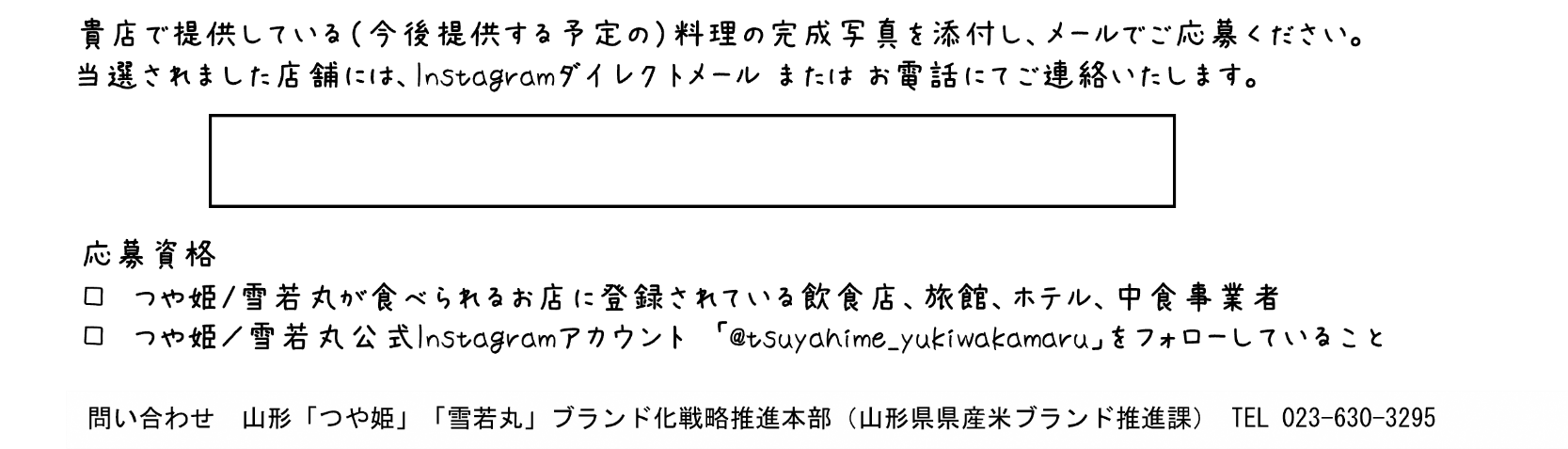 問合せ　飲食店応援キャンペーン事務局　株式会社エイチ・エフ・ピー　　TEL　  ０２３－６６６－６９６７　E-mail  tsuya-yuki@hf-project.co.jp